Assessment Guidance Risk AssessmentRisk AssessmentRisk AssessmentRisk AssessmentRisk AssessmentRisk Assessment for the activity ofSouthampton Medics Tennis Club (Tigers Tennis)Southampton Medics Tennis Club (Tigers Tennis)Date13/04/2021Unit/Faculty/DirectorateMedsoc / SUSUAssessorLine Manager/SupervisorTessa Mitchell – President 2020/21Signed offPART A PART A PART A PART A PART A PART A PART A PART A PART A PART A PART A (1) Risk identification(1) Risk identification(1) Risk identification(2) Risk assessment(2) Risk assessment(2) Risk assessment(2) Risk assessment(3) Risk management(3) Risk management(3) Risk management(3) Risk managementHazardPotential ConsequencesWho might be harmed?(user; those nearby; those in the vicinity; members of the public)InherentInherentInherentResidualResidualResidualFurther controls (use the risk hierarchy)HazardPotential ConsequencesWho might be harmed?(user; those nearby; those in the vicinity; members of the public)LikelihoodImpactScoreControl measures (use the risk hierarchy)LikelihoodImpactScoreFurther controls (use the risk hierarchy)Slips, Trips and Falls Bruising, muscle strains, sprains of joints, soft tissue injuries  Players and Coaches 339Training and matches will be held outdoors and will be postponed or cancelled appropriately due to adverse weather. Check courts are clear and well maintained before play. Use brush to ensure any puddles are swept into the drainage system and ensure supportive footwear worn. Pick up tennis balls regularly and warn players of equipment or balls nearby which may trip them.236Pick up tennis balls regularly and warn players of equipment or balls nearby which may trip them.Personal injury from tennis balls or equipment. Bruises, broken bones, soft tissue injuries Those nearby/ public/ spectators/ players/ coaches 236All matches/ training to be held in caged courts to minimise risk to the public. When not playing, participants to be stood well away and to continue to be aware of stray balls. Verbal warnings should be given from the player regarding stray balls 133General Personal Injury Muscle fatigue, cramp, sore / stiff joints, pulled and strained muscles, ligaments and tendons to broken bones, etc.Players 236Warm up led by coaches at the beginning of each session. Declare any previous injuries at the beginning of training. Incidents kept in a logbook and reported at the next committee meeting. Seek medical advice when necessary.224Personal Injury from faulty court and equipmentBruises, soft tissue injury, cuts/ grazes Players, coaches 133Coach and president responsible for keeping in contact with the groundsman regarding the state of the courts and doing a check of the courts before each session. Individual players responsible for checking their racquet is in working order and well maintained. Coach to ensure communal equipment is in a good state of repair.Report any concerns to the facilities in which they are playing 133Where first aid is needed, players will be offered equipment such as ice packs/ plasters/ wipes to carry out first aid on themselves to ensure social distancing measures are followed (2m apart). Where this is not possible, masks will be worn by both the player and the first aider and hands will be sanitised before and after first aid is administered. Personal injury from poor technique or low level of fitnessTennis elbow, lower back strain.Players 248Players are expected to be suitably fit or to know their own fitness limits. Warm up led by coaches at the beginning of each session. Coaching given by a qualified coach or a very experienced player to ensure correct technique.144Covid-19Hand washing and PPE Clubs/Soc Members Vulnerable groups – Elderly, Pregnant members, those with existing underlying health conditions Anyone else who physically comes in contact with you in relation to your activity 155Providing hand sanitizer around the environment, in addition to washrooms. Players encouraged to bring their own hand sanitizer and their own mask when coming to training in line with all government guidelines.Committee will clean and disinfect surfaces that are touched regularly, especially equipment in-between use by different people. Every member to wash hands before handing balls, during the session and afterward – using the hand sanitiser. 133Hand sanitiser will be provided or players to use their own. Covid-19Social DistancingClub/Socs Members Vulnerable groups – Elderly, Pregnant members, those with existing underlying health conditions Anyone else who physically comes in contact with you in relation to your activity 2510Social Distancing - Reducing the number of persons in any activity area to comply with the 2-metre gap recommended by the Public Health Agency. https://www.publichealth.hscni.net/news/covid-19-coronavirus  https://www.gov.uk/government/publications/covid-19-guidance-on-social-distancing-and-for-vulnerable-people Where people are not playing, a minimum distance of 2m between people will be upheld or players will be at a distance of 1m+ and have a mask on, where 2m is not possible.Activities all undertaken outside in addition to social distancing. The LTA recommends no more than 12 players on one full-size tennis courtand surrounding areas at any one time, in order to ensure social distancingcan be maintained at all times. We will adjust numbers as per court availability and maintain this limit by encouraging members to sign up to a training session before attending.https://www.lta.org.uk/globalassets/news/2020/lta-guidance-for-tennis-coaches---covid-19.pdf https://www.lta.org.uk/globalassets/news/2021/summary-grid---permitted-tennis-activity.pdf 236Committee will ensure different households are kept 2m apart throughout training and matches – this will be through verbal reminders and signs at the venue. We will limit the number of people at each training session to ensure we can all be adequately distanced in line with government advice.When entering a university building masks will be worn at all time. Toilets are not usually available at avenue when we train however for any venue changes this rule will be followed. All participants will have to book the session both using the clubs google forms and the Sports and Wellbeing app (joinin.soton.ac.uk) to allow for track and trace. Covid-19Explain the changes you are planning to make your activity Safely Club/Socs Members Vulnerable groups – Elderly, Pregnant members, those with existing underlying health conditions Anyone else who physically comes in contact with you in relation to your activity Ensure the RA is uploaded on Groups Hub and request your members download and read it. Use your social media and Club/Society communication channel to make all the members aware about the changes in your activities and encourage them to take all the precautions. Ensure every activity starts with a reminder of key COVID-19 precautions and how to maintain them Ensure participants are aware of the consequences of not complying with guidance (i.e. exclusion from activity) https://www.southampton.ac.uk/coronavirus/faq/student-travel.page Government guidance advises that wherever possible students should remain where they are and not return to campus and/or halls of residence until in-person on-campus teaching resumes. Some students may not be able to safely or successfully study away from campus.If students do return due to this reason we will ensure they have followed the guidance upon their return to isolate until two negative COVID-19 tests have been received. Car sharing will not be permitted amongst players from different households and players will be encouraged to walk to Avenue Campus over using public transport. Where public transport is required, players will follow all government advice and adhere to social distancing measures. Covid-19Symptoms of Covid-19 Club/Soc Members Vulnerable groups – Elderly, Pregnant members, those with existing underlying health conditions Anyone else who physically comes in contact with you in relation to your activity 4520If member becomes unwell with a new continuous cough or a high temperature, they will be sent home and advised to follow the stay at home guidance. Committee Members will maintain regular contact with members during this time.  If advised that a member has developed Covid-19 and that they were recently in contact with member, the Club/Socs committee will contact SUSU Activities Team and will encourage the person to contact Public Health England to discuss the case, identify people who have been in contact with them and will take advice on any actions or precautions that should be taken. https://www.publichealth.hscni.net/ 3515Planning for people who are unable to engage in person Provide meaningful alternative activity for those who have someone shielding in their household Helping members at increased risk to engage from home, either in their current role or an alternative role Offering people, the safest available roles in an activity. Planning for members who need to self-isolate. Covid-19Mental Health  Club/Soc Members Vulnerable groups – Elderly, Pregnant members, those with existing underlying health conditions Anyone else who physically comes in contact with you in relation to your activity 3515Committee members will promote mental health & wellbeing awareness to members during the Coronavirus outbreak and will offer whatever support through training such as WIDECommittee to share relevant support services to members i.e. Student Services, Security, Enabling Team, Advice Centre, Emergency Services 248Regular communication of mental health information and SUSU policies for those who need additional support. Covid-19Sharing equipment (sport and non-sport) Club/Socs Members Vulnerable groups – Elderly, Pregnant members, those with existing underlying health conditions Anyone else who physically encounters you in relation to your activity We will follow sensible precautions and clean in between users, and  follow COVID-19 Secure guidelines. We will strongly discourage the sharing of equipment such as racquets.  https://www.lta.org.uk/globalassets/news/2020/lta-guidance-for-tennis-players---covid-19.pdf https://www.lta.org.uk/globalassets/news/2021/summary-grid---permitted-tennis-activity.pdf Where possible we recommend that you limit sharing of equipment, for example you should use your own tennis racquet, but if you do, practise strict hand hygiene. If you are sharing equipment, including balls, you should wash/ sanitise your hands thoroughly before and after use, as well as all the equipment used. Hand sanitiser will be provided before and after the sessions and equipment will be wiped down with disinfectant wipes where necessary. Individuals should bring hand sanitiser themselves where possible.PART B – Action PlanPART B – Action PlanPART B – Action PlanPART B – Action PlanPART B – Action PlanPART B – Action PlanPART B – Action PlanPART B – Action PlanRisk Assessment Action PlanRisk Assessment Action PlanRisk Assessment Action PlanRisk Assessment Action PlanRisk Assessment Action PlanRisk Assessment Action PlanRisk Assessment Action PlanRisk Assessment Action PlanPart no.Action to be taken, incl. CostBy whomBy whomTarget dateReview dateOutcome at review dateOutcome at review date1Individuals come to the venue wearing masks until training starts. They sanitise their hands prior to play and only turn up in their household bubbles – otherwise maintaining social distance of 2m. Hand Sanitiser £25 for 5LPlayers Players 12/04/202112/05/20212There is limit on numbers playing of 12 people to one full size court as per LTA guidelines. https://www.lta.org.uk/globalassets/news/2020/lta-guidance-for-tennis-players---covid-19.pdf https://www.lta.org.uk/globalassets/news/2021/summary-grid---permitted-tennis-activity.pdf Coaches/PresidentCoaches/President12/04/202112/05/20213Details of players are taken for NHS track and trace (name and university email). https://www.lta.org.uk/globalassets/news/2020/lta-guidance-for-tennis-players---covid-19.pdf  https://www.lta.org.uk/globalassets/news/2021/summary-grid---permitted-tennis-activity.pdf Coaches/ PresidentCoaches/ President12/04/202112/05/20214Sessions will run as a normal coaching session – warm up, drills, match play and games all maintaining distance. Doubles is equally as fine to play as singles with no restrictions being imposed as long as 2m distance is maintained. https://www.lta.org.uk/globalassets/news/2020/lta-guidance-for-tennis-coaches---covid-19.pdf https://www.lta.org.uk/globalassets/news/2021/summary-grid---permitted-tennis-activity.pdf Coaches/ President Coaches/ President 12/04/202112/05/2021Responsible manager’s signature: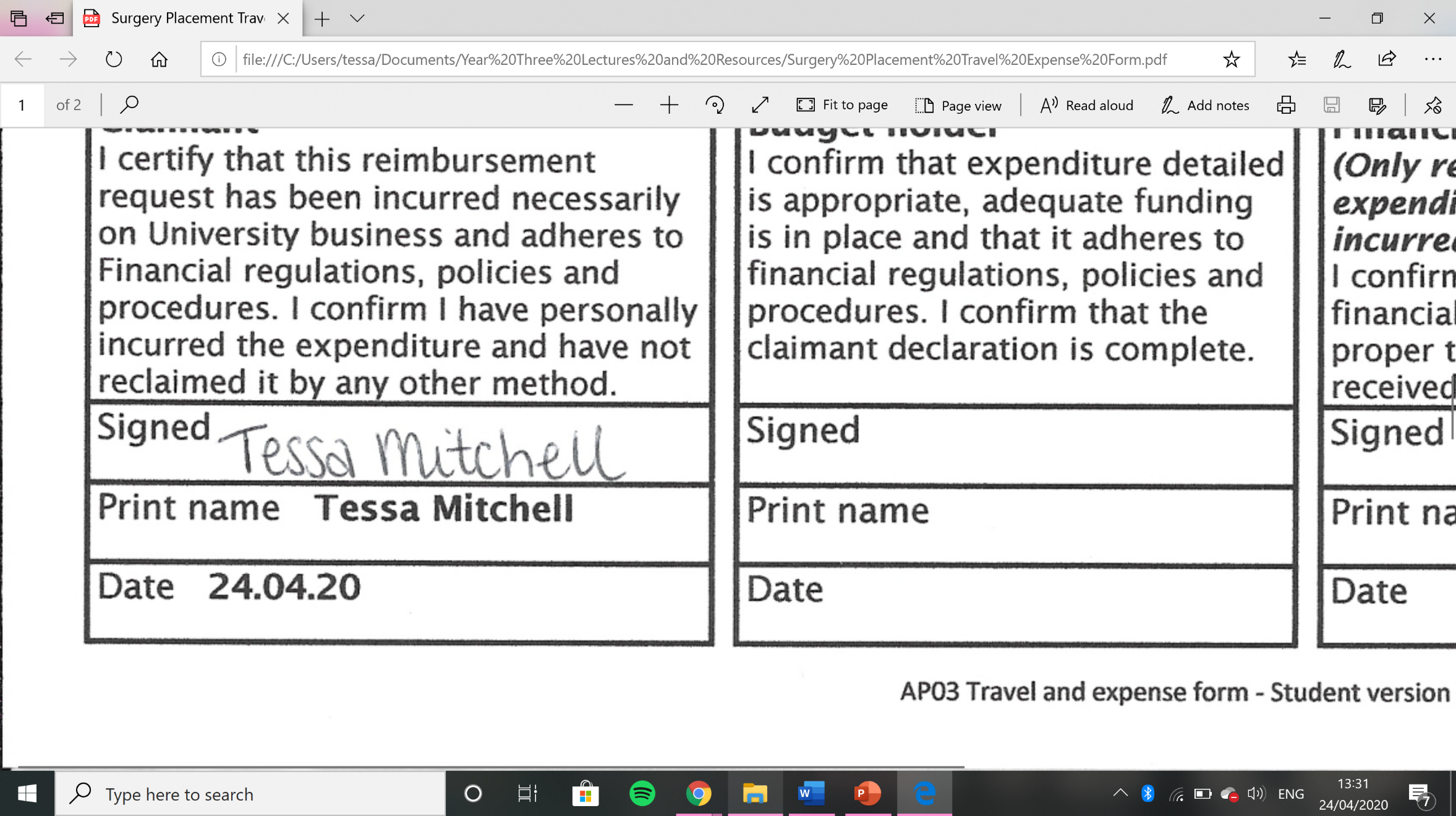 Responsible manager’s signature:Responsible manager’s signature:Responsible manager’s signature: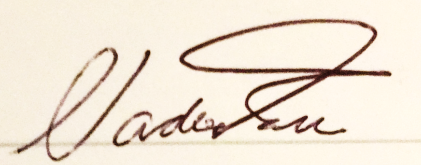 Responsible manager’s signature:Responsible manager’s signature:Responsible manager’s signature:Responsible manager’s signature:Print name: Tessa Mitchell Print name: Tessa Mitchell Print name: Tessa Mitchell Print name: Tessa Mitchell Date: 13/04/21Print name: Nadia Tognelli Print name: Nadia Tognelli Date: 13/04/21EliminateRemove the hazard wherever possible which negates the need for further controlsIf this is not possible then explain whySubstituteReplace the hazard with one less hazardousIf not possible then explain whyPhysical controlsExamples: enclosure, fume cupboard, glove boxLikely to still require admin controls as wellAdmin controlsExamples: training, supervision, signagePersonal protectionExamples: respirators, safety specs, glovesLast resort as it only protects the individualLIKELIHOOD5510152025LIKELIHOOD448121620LIKELIHOOD33691215LIKELIHOOD2246810LIKELIHOOD11234512345IMPACTIMPACTIMPACTIMPACTIMPACTImpactImpactHealth & Safety1Trivial - insignificantVery minor injuries e.g. slight bruising2MinorInjuries or illness e.g. small cut or abrasion which require basic first aid treatment even in self-administered.  3ModerateInjuries or illness e.g. strain or sprain requiring first aid or medical support.  4Major Injuries or illness e.g. broken bone requiring medical support >24 hours and time off work >4 weeks.5Severe – extremely significantFatality or multiple serious injuries or illness requiring hospital admission or significant time off work.  LikelihoodLikelihood1Rare e.g. 1 in 100,000 chance or higher2Unlikely e.g. 1 in 10,000 chance or higher3Possible e.g. 1 in 1,000 chance or higher4Likely e.g. 1 in 100 chance or higher5Very Likely e.g. 1 in 10 chance or higher